REQUERIMENTO Nº 521/2018Requer Voto de Pesar pelo falecimento do SR. Francisco Freire Saraiva , ocorrido recentemente. Senhor Presidente, Nos termos do Art. 102, Inciso IV, do Regimento Interno desta Casa de Leis, requeiro a Vossa Excelência que se digne a registrar nos Anais desta Casa de Leis voto de profundo pesar pelo falecimento do Sr. Francisco Freire Saraiva , ocorrido no último dia 09 de Abril. Requeiro, ainda, que desta manifestação seja dada ciência aos seus familiares, encaminhando cópia do presente à rua Professora Afrina Guimarães, 74 - Vila Oliveira, nesta cidade.Justificativa:O Sr. Francisco Freire Saraiva tinha 81 Era casado com Zuleika Marques Freire, deixando a filha: Marina..  Benquisto por todos os familiares e amigos, seu passamento causou grande consternação e saudades; todavia, sua memória há de ser cultuada por todos que em vida o amaram.Que Deus esteja presente nesse momento de separação e dor, para lhes dar força e consolo.É, pois, este o Voto, através da Câmara de Vereadores, em homenagem póstuma e em sinal de solidariedade.Plenário “Dr. Tancredo Neves”, em 12 de abril de 2018. Cláudio Peressim-vereador-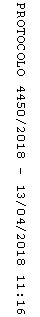 